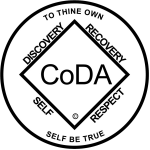 CoDA Service Conference 2023 Motion FormCheck one:    __ Motion (Board - CoDA Inc.)                       __ Motion (Board - CoRe – CoDA Resource Publishing)                       _x_ Motion (Committee)                            Committee Name - _Hospitals and Institutions_______   __ Motion (VE - Voting Entity)        Voting Entity Name-___________________________ Submitted Date: _______________________Due May 10, 2023Due 75 day prior to CoDA Service Conference (CSC)	Motion Number: 1. (x) 2. (  )  3. (   )  4.(    ) 5. (    )         (Check One)Revision #: _2____________		Revision Date:  May 18, 2023____Due 60 day prior to CoDA Service Conference (CSC)Motion Name: __H&I Preliminary grant process for International Voting Entities’ Books for Inmates & Institutions ProgramsMotion: The Books for Inmates & Institutions (BFII) Program has been established to give CoDA Literature to inmates and institutions without costing them. If one non-USA voting entity (VE) develops their own similar program, and additional funding is needed, H&I would be authorized to make a trial grant of seed monies to that VE. This funding would come from the escrowed contributions to the Books for Inmates & Institutions Program. It would only be considered when the H&I process details have been established by that VE and the H&I grant process has been approved by the Board.The goal of this trial is to help us work out the details to consider making similar grants in the future and developing an H&I grant process.The process will be presented for approval at a future CSC.Intent, background, other pertinent information: This motion is proposed to encourage other VEs to develop a process of reaching the codependent who cannot attend meetings outside their institution.The United Kingdom is in the process of developing their Hospitals and Institution committee (H&I).  The Books for Inmates and Institutions (BFII) program has excess funds in escrow. We felt this would be a good use of those funds. To encourage them, we proposed giving the UK seed money to start their Books for Inmates and Institutions program.  We were advised by the Board that we were not allowed to grant money outside of the United States of America without approval by the Board or CSC. It was suggested that we present a motion to develop a process of granting monies to other VEs to support their BFII programs. Remarks: This motion requires changes to: (please check any that apply)_____ Bylaws		____  	FSM P1		____  	FSM P2____  	FSM P3		____  	FSM P4		____  	FSM P5____  	Change of Responsibility   ____  	Other: __________________________________________________(Data Entry Use Only)Motion result: _______________________________________ Please email to submitcsc@coda.org (If you want assistance writing your motion, please send email to Board@CoDA.org)